Zajęcia korekcyjno- kompensacyjne- 06.05.2020 3- latki ( grupa krasnale)Temat: Usprawnianie grafomotoryki na przykładzie wiersza „Odważny strażak”Zachęcam do obejrzenia piosenki  pt. „Pali się”https://www.youtube.com/watch?v=yv0YdFZHmgMProponuję przeczytanie dziecku wiersza: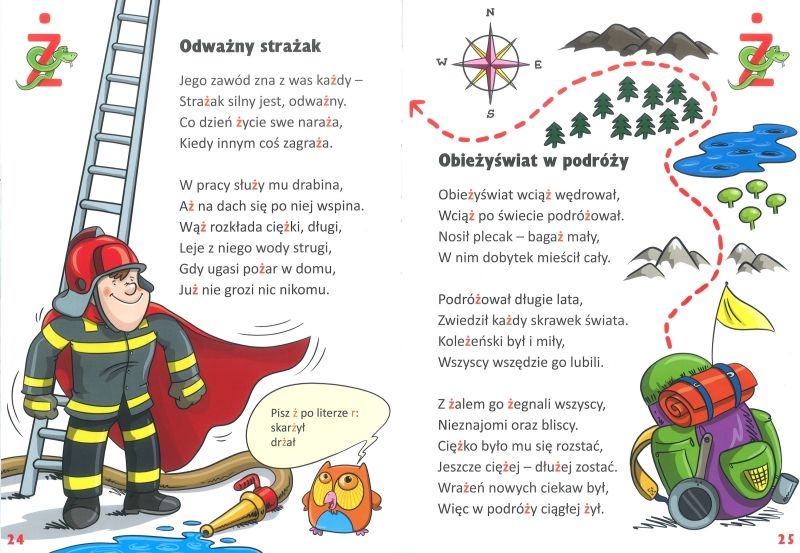 Zachęcam do wykonania karty pracy ( załącznik 1):Zachęcam do obejrzenia bajki „Strażak Sam”https://www.youtube.com/watch?v=UH3K3ehtGjgProponuję kolorowankę (załącznik 2)Załącznik 1Rysuj po śladzie drogę węza do strażaka.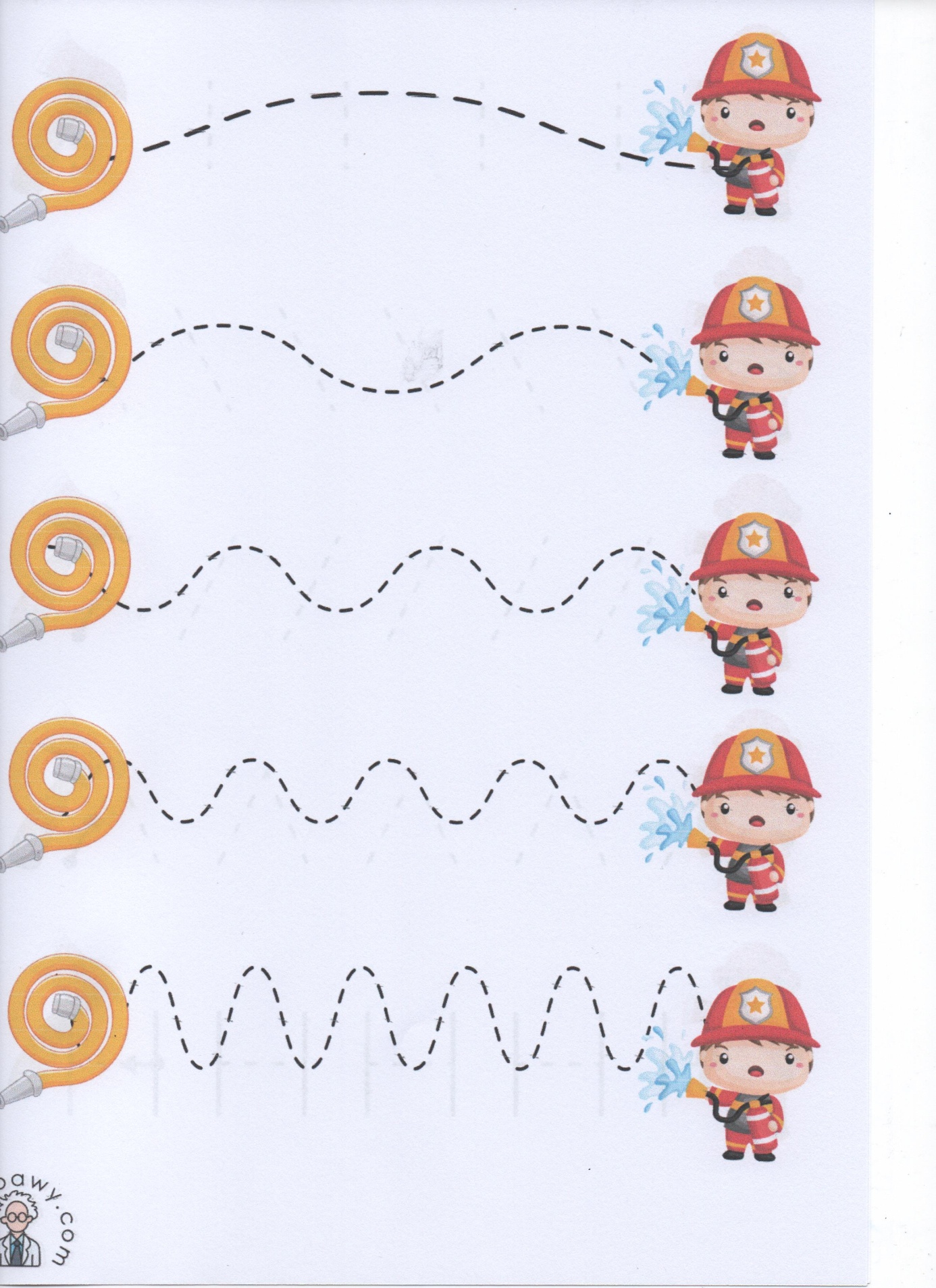 Załącznik 2Pokoloruj strażaka z bajki „Strażak Sam”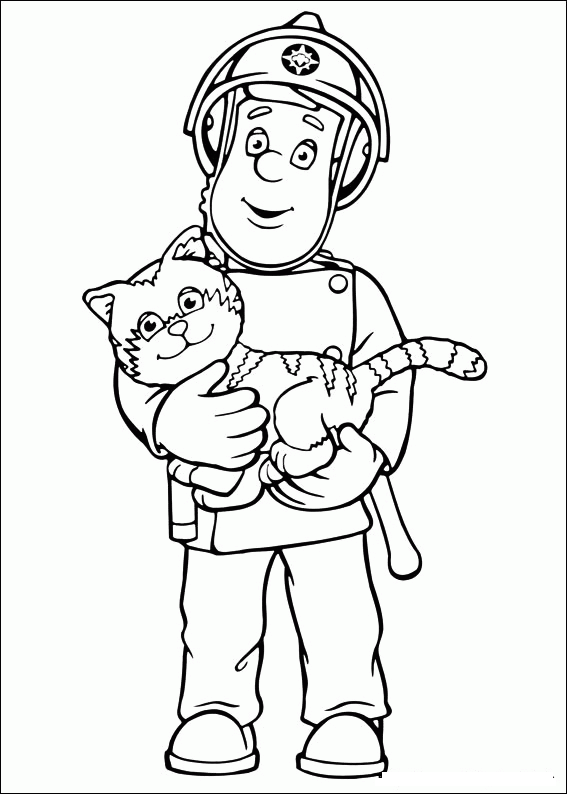 